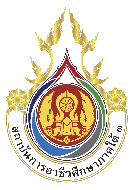 แบบฟอร์มขอรับการสนับสนุนค่าตอบแทนการเผยแพร่ผลงานทางวิชาการสถาบันการอาชีวศึกษาภาคใต้ 3 1. ชื่อผู้เสนอขอ................................................................................................................................................................ 2. สังกัดวิทยาลัย.............................................................................................................................................................
3. บทความเรื่อง..............................................................................................................................................................………………………………………………………………………………………………………………………………………………………………………4. ลักษณะการเผยแพร่  (ตามที่ปรากฏในประกาศสภาสถาบันการอาชีวศึกษาภาคใต้ 3  เรื่อง หลักเกณฑ์และวิธีการจ่ายค่าตอบแทนการเผยแพร่ผลงานทางวิชาการ  พ.ศ.2564)    บทความที่ได้รับการตีพิมพ์ในวารสารทางวิชาการ ระดับนานาชาติ    บทความที่ได้รับการตีพิมพ์ในวารสารวิชาการที่ปรากฎในฐานข้อมูล TCI กลุ่ม 1    บทความที่ได้รับการตีพิมพ์ในวารสารวิชาการที่ปรากฎในฐานข้อมูล TCI กลุ่ม 2    บทความที่ได้รับการตีพิมพ์ในรายงานสืบเนื่องจากการประชุม (Proceedings) ระดับนานาชาติ    บทความที่ได้รับการตีพิมพ์ในรายงานสืบเนื่องจากการประชุม (Proceedings) ระดับชาติ หรือใน         วารสารทางวิชาการ ระดับชาติ ที่ไม่อยู่ในฐานข้อมูล TCI5. หลักฐาน              สำเนาผลงานทางวิชาการที่ตีพิมพ์ในวารสารวิชาการ  โดยแสดง ปก และหมายเลขหน้า              สำเนารายงานสืบเนื่องจากการประชุม  (Proceedings) โดยแสดง ปก วันเวลา สถานที่และชื่อการประชุม หมายเลขหน้า 6.ลายมือชื่อผู้เสนอและลายมือชื่อผู้มีส่วนร่วมในผลงานทางวิชาการทุกคน                                                       ลงชื่อ......................................................... ผู้เสนอ                         (.............................................................)ลงชื่อ......................................................... ผู้วิจัยร่วม      ลงชื่อ......................................................... ผู้วิจัยร่วม  (.............................................................)                     (.............................................................)ลงชื่อ......................................................... ผู้วิจัยร่วม      ลงชื่อ......................................................... ผู้วิจัยร่วม  (.............................................................)                     (.............................................................)